Совместная работа сближает родителей и детей. Попробуйте не только поиграть, но и сделать игры своими руками.Лабиринты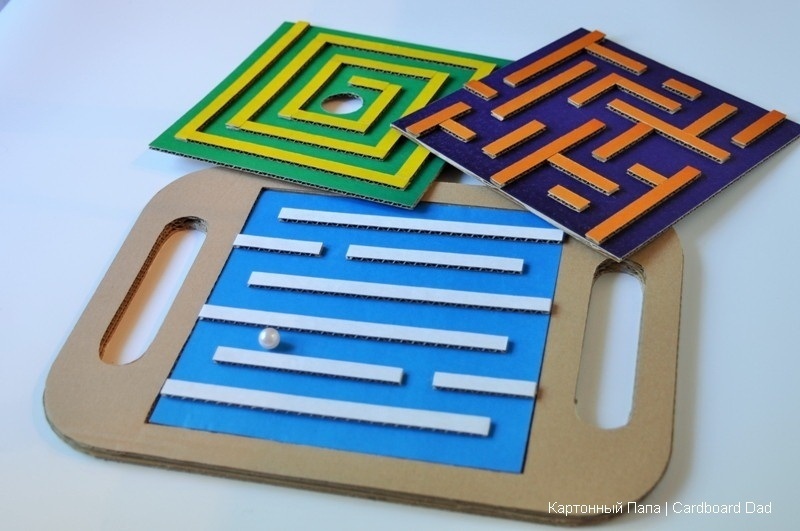 Квадратная мозаика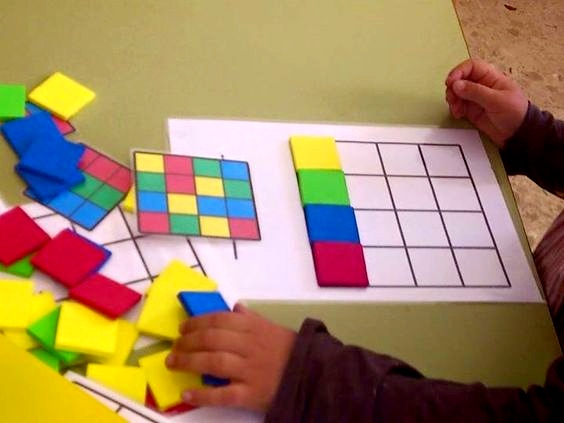 Выкладываем фигуры, ищем закономерность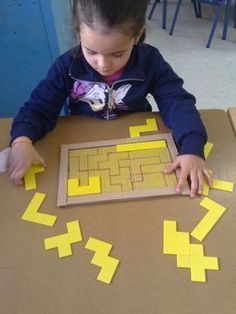 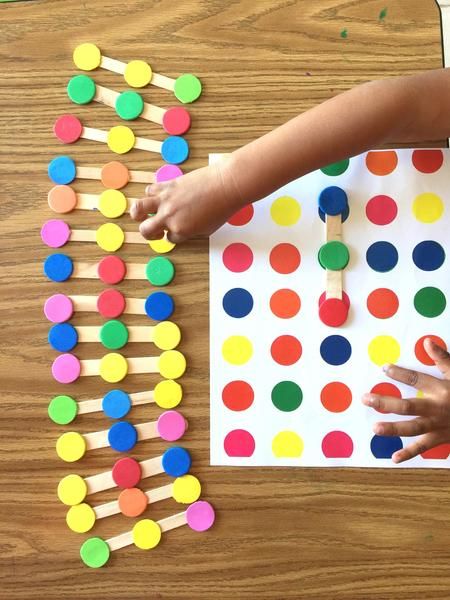 Крестики-нолики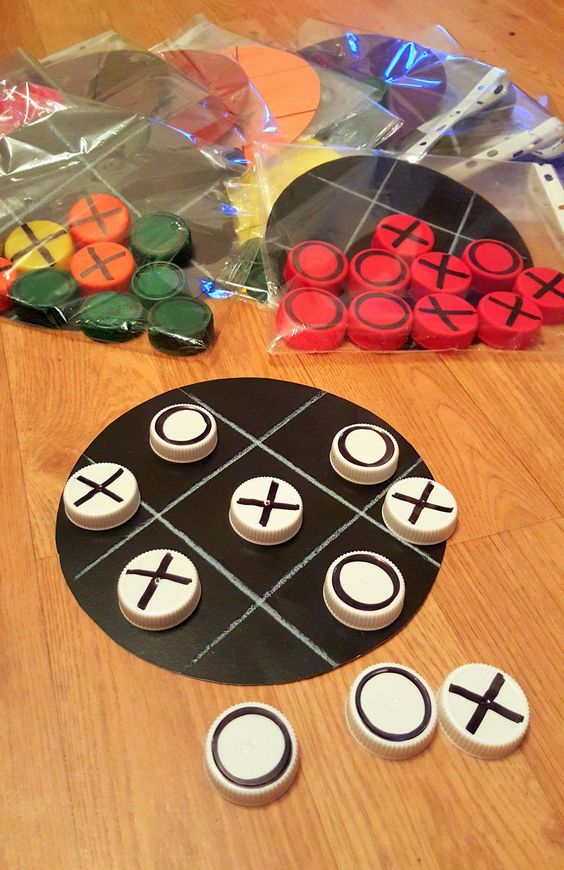 Домино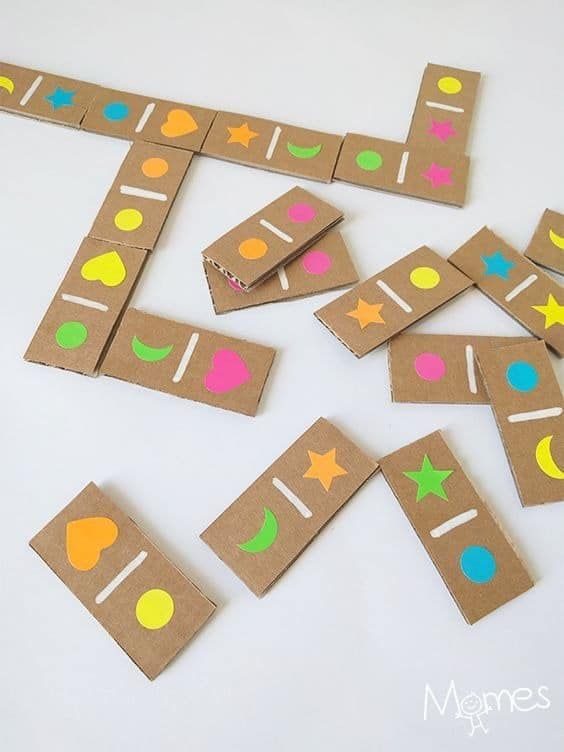 